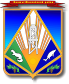 МУНИЦИПАЛЬНОЕ ОБРАЗОВАНИЕХАНТЫ-МАНСИЙСКИЙ РАЙОНХанты-Мансийский автономный округ – ЮграАДМИНИСТРАЦИЯ ХАНТЫ-МАНСИЙСКОГО РАЙОНАП О С Т А Н О В Л Е Н И Еот 02.03.2016                             			                                       № 72г. Ханты-МансийскО внесении изменений в постановление администрации Ханты-Мансийского района от 30 сентября 2013 года № 237«Об утверждении муниципальной программы «Содействие занятости населения Ханты-Мансийского района на 2014 – 2017 годы»	В соответствии с решением Думы Ханты-Мансийского района                   от 18.12.2015 № 533 «О бюджете Ханты-Мансийского района на 2016 год»                   и постановлением администрации Ханты-Мансийского района                              от 09.08.2013 № 199 «О программах Ханты-Мансийского района»                        (в редакции на 11.11.2015 № 257)	1. Внести в приложение к постановлению администрации Ханты-Мансийского района от 30 сентября 2013 года № 237 «Об утверждении муниципальной программы «Содействие занятости населения Ханты-Мансийского района на 2014 – 2017 годы» следующие изменения: 1.1. В заголовке и пункте 1 постановления цифры «2017» заменить цифрами «2018».1.2. Приложение к постановлению изложить в новой редакции согласно приложению к настоящему постановлению.	2. Опубликовать настоящее постановление в газете «Наш район»                  и разместить на официальном сайте администрации Ханты-Мансийского района.Контроль за выполнением постановления возложить                                на заместителя главы администрации района, курирующего деятельность комитета экономической политики. И.о. главы администрацииХанты-Мансийского района                                                            Р.Н.ЕрышевПриложениек постановлению администрации Ханты-Мансийского районаот 02.03.2016 № 72«Приложение к постановлению администрацииХанты-Мансийского района от 30.09.2013 № 237Паспорт муниципальной программы Краткая характеристика текущего состояния сферы социально-экономического развития Ханты-Мансийского района	Ситуация на рынке труда Ханты-Мансийского района на протяжении 2014 года остается стабильной, о чем свидетельствуют официальные статистические данные основных показателей рынка труда. 	По состоянию на 1 января 2014 года:	численность официально зарегистрированных безработных граждан составила 170 человек;	уровень официально зарегистрированной безработицы составил                      0,94.	В 2014 году в казенное учреждение Ханты-Мансийского автономного округа – Югры «Ханты-Мансийский центр занятости населения» за содействием в поиске работы обратилось 1 458 человек,                   из них признаны безработными 486 человек.	На      рынке     труда     Ханты-Мансийского     района     сохраняется несоответствие спроса и предложения рабочей силы, наблюдаемое                          в предыдущие годы, которое заключается как в территориальном,                           так и в профессионально-квалификационном дисбалансе спроса                              и предложения рабочей силы.	По состоянию на 1 января 2014 года в структуре безработных граждан имеют:	высшее профессиональное образование – 4,7 процента;	среднее профессиональное образование – 20 процентов;	начальное профессиональное образование – 13,5 процента;	не имеют профессионального образования – 61,8 процента.	Таким образом, более 100 безработных граждан не могут претендовать на замещение вакансий, требующих профессиональной подготовки.	Низкая мотивация безработных граждан к получению профессиональных навыков, повышению квалификации явилась причиной невозможности их трудоустройства на предлагаемые работодателями рабочие места. 	Целью обеспечения государственных гарантий граждан на труд                      и мерой, способной изменить либо удерживать в стабильном состоянии ситуацию на рынке труда, является организация оплачиваемых общественных работ для граждан, зарегистрированных в службе занятости населения. Организация общественных работ с целью обеспечения временной занятости граждан позволяет одновременно решать                             как задачи, связанные с жизнеобеспечением территорий сельских поселений района, так и проблемы социального характера: оказание                   мер социальной поддержки безработным, сохранение мотивации                              к труду лиц, находящихся в длительной безработице,                             приобретение опыта работы впервые начинающим свою трудовую деятельность. 	Комплексный характер проблемы занятости обусловил необходимость разработки муниципальной программы «Содействие занятости населения Ханты-Мансийского района на 2014 – 2018 годы». Программа позволит реализовать потребность Ханты-Мансийского района в работах, носящих временный или сезонный характер, исходя                             из необходимости развития социальной инфраструктуры, с учетом сложившейся ситуации на рынке труда, и оказать содействие                        органам занятости в решении проблемы занятости трудоспособного населения.  2. Цели, задачи и показатели их достижения	Основной целью Программы является содействие улучшению положения на рынке труда не занятых трудовой деятельностью                           и безработных граждан, зарегистрированных в органах службы               занятости населения.	Основной задачей Программы является создание временных рабочих мест для граждан, зарегистрированных в органах службы занятости населения	Цели Программы соответствуют:положениям указов Президента Российской Федерации                               от 7 мая 2012 года № 606 «О мерах по реализации демографической политики Российской Федерации», от 7 мая 2012 года № 597                                   «О мероприятиях по реализации государственной социальной                политики»;основам государственной политики содействия занятости населения, определенным Законом Российской Федерации от 19 апреля 1991 года № 1032-I «О занятости населения в Российской Федерации»;приоритетам социально-экономического развития района в области содействия занятости населения, определенным стратегией социально-экономического развития Ханты-Мансийского  района до 2020 года и на период до 2030 года, утвержденной постановлением администрации Ханты-Мансийского района от 17 декабря 2014 года № 343, а также приоритетам социально-экономического развития автономного округа в области содействия занятости населения, определенным стратегией социально-экономического развития автономного округа до 2020 года и на период до 2030 года, утвержденной распоряжением Правительства автономного округа от 22 марта 2013 года № 101-рп.Показатель «Количество временных рабочих мест для граждан, зарегистрированных в органах службы занятости населения» определяется по числу граждан, ежегодно трудоустраиваемых на временные рабочие места, создаваемые для проведения общественных работ в рамках государственной программы «Содействие занятости населения в Ханты-Мансийском автономном округе – Югре на 2014 – 2020 годы», утвержденной постановлением Правительства Ханты-Мансийского автономного округа – Югры от 9 октября 2013 № 409-п.Целевые показатели Программы приведены в таблице 1.3. Характеристика основных мероприятий Программы	Содействие улучшению положения на рынке труда не занятых трудовой деятельностью и безработных граждан, зарегистрированных                   в органах службы занятости населения, предполагается путем реализации основного программного мероприятия, указанного в таблице 2.4. Механизм реализации муниципальной программы	Комплексное управление Программой и распоряжение средствами местного бюджета в объеме бюджетных ассигнований, утвержденных                      в бюджете района на реализацию Программы на очередной финансовый год, осуществляет субъект бюджетного планирования – администрация  Ханты-Мансийского района (комитет экономической политики). 	Муниципальным образованиям (сельским поселениям) средства предоставляются межбюджетными трансфертами на основании заключенного соглашения с администрацией Ханты-Мансийского района. 	Механизм реализации муниципальной программы направлен                          на эффективное планирование хода исполнения мероприятия, обеспечение контроля исполнения программного мероприятия и включает:	разработку проектов нормативных правовых актов Ханты-Мансийского района, внесение изменений в действующие нормативные правовые акты, необходимые для выполнения муниципальной программы, и внесение их на рассмотрение и утверждение администрацией                                и (или) Думой Ханты-Мансийского района;	перечисление средств бюджета Ханты-Мансийского района, предусмотренных на реализацию мероприятий муниципальной программы, муниципальным образованиям сельских поселений района; 	уточнение объемов финансирования по программным мероприятиям               на очередной финансовый год и плановый период;	управление муниципальной программой, эффективное использование средств, выделенных на реализацию муниципальной программы;	предоставление информации о ходе реализации Программы ежеквартально, ежегодно в комитет экономической политики в порядке, установленном постановлением администрации Ханты-Мансийского района от 9 августа 2013 года № 199 «О программах Ханты-Мансийского района».	Механизм взаимодействия ответственного исполнителя и соисполнителей Программы осуществляется в соответствии требованиями раздела IV Порядка разработки муниципальных программ Ханты-Мансийского района, их формирования, утверждения и реализации, утвержденного постановлением администрации Ханты-Мансийского района от 9 августа 2013 года № 199 «О программах Ханты-Мансийского района».Таблица 1Целевые показатели муниципальной программы Таблица 2Перечень основных мероприятий Программы ».Наименование муниципальнойпрограммы«Содействие занятости населения Ханты-Мансийского района на 2014 – 2018 годы» (далее – Программа)Дата утверждениямуниципальной программы(наименование и номерсоответствующегонормативного правового акта)постановление администрации Ханты-Мансийского района от 30 сентября 2013 года № 237 «Об утверждении муниципальной программы «Содействие занятости населения Ханты-Мансийского района на 2014 – 2018 годы»Ответственный исполнительмуниципальной программыадминистрация Ханты-Мансийского района (комитет экономической политики администрации Ханты-Мансийского района)Соисполнителимуниципальной программыадминистрация Ханты-Мансийского района (управление по учету и отчетности администрации района; муниципальное автономное учреждение «Организационно-методический центр»);комитет по финансам администрации Ханты-Мансийского района (сельские поселения)Цели муниципальной программысодействие улучшению положения на рынке труда не занятых трудовой деятельностью                             и безработных граждан, зарегистрированных в органах службы занятости населенияЗадачи муниципальной программысоздание временных рабочих мест для граждан, зарегистрированных в органах службы занятости населенияОсновное мероприятиесодействие улучшению ситуации на рынке трудаЦелевые показателимуниципальной программысоздание временных рабочих мест в количестве не менее 150 единиц в годСроки реализациимуниципальной программы2014 – 2018 годыФинансовое обеспечениемуниципальной программыобщий объем финансирования Программы составит 35 176,28 тыс. рублей, в том числе:2014 год – 1 940,38 тыс. рублей;2015 год – 9 989,3 тыс. рублей, 2016 год – 23 246,5 тыс. рублей;2017 год – 0,0  тыс. рублей;2018 год – 0,0  тыс. рублей.Бюджет автономного округа  – 16 099,5 тыс. рублей,  в том числе:2014 год – 0,0 тыс. рублей;2015 год – 6 365,6 тыс. рублей;2016 год – 9 733,9 тыс. рублей;2017 год – 0,0 тыс. рублей;2018 год – 0,0 тыс. рублей.Бюджет района – 19 076,68 тыс. рублей, в том числе:2014 год – 1 940,38 тыс. рублей;2015 год – 3 623,7 тыс. рублей;2016 год – 13 512,6 тыс. рублей;2017 год – 0,0 тыс. рублей;2018 год – 0,0 тыс. рублей№ пока-зате-ляНаименование показателей результатовБазовый показатель на начало реализации муниципальной программыЗначения показателя по годамЗначения показателя по годамЗначения показателя по годамЗначения показателя по годамЗначения показателя по годамЦелевое значение показателя на момент окончания действия муниципальной программы№ пока-зате-ляНаименование показателей результатовБазовый показатель на начало реализации муниципальной программы2014 год2015 год2016 год2017 год2018годЦелевое значение показателя на момент окончания действия муниципальной программы1234567891.Количество временных рабочих мест для граждан, зарегистрированных в органах службы занятости населения, единиц, в том числе по работодателям:335325328340--3401.в том числе за счет средств бюджета района335325328111--3401.1.Администрация сельского поселения Выкатной11111411--111.1. в том числе за счет средств бюджета района1111144--111.2.Администрация сельского поселения Горноправдинск42422020--201.2.в том числе за счет средств бюджета района42422014--201.3.Администрация сельского поселения Кедровый18181212--121.3.в том числе за счет средств бюджета района1818126--121.4.Администрация сельского поселения Красноленинский121263--31.4.в том числе за счет средств бюджета района121264--31.5.Администрация сельского поселения Луговской47474142--421.5.в том числе за счет средств бюджета района47474115--421.6.Администрация сельского поселения Нялинское5578--81.6.в том числе за счет средств бюджета района5571--81.7.Администрация сельского поселения Селиярово1671720--201.7.в том числе за счет средств бюджета района167175--201.8.Администрация сельского поселения Сибирский5547--71.8.в том числе за счет средств бюджета района5542--71.9.Администрация сельского поселения Согом3333--31.9.в том числе за счет средств бюджета района3331--31.10.Администрация сельского поселения Цингалы30291515--151.10.в том числе за счет средств бюджета района30291510--151.11.Администрация сельского поселения Шапша5544--41.11.в том числе за счет средств бюджета района5542--41.12.Администрация сельского поселения Кышик18181514--141.12.в том числе за счет средств бюджета района1818156--141.13.Администрация Ханты-Мансийского района (МАУ «Организационно-методический центр»)123123170181--1811.13.в том числе за счет средств бюджета района12312317041--181Номер основ-ногомеро-прия-тияОсновные мероприятия муниципальной программы (связь мероприятий с показателями муниципальной программы)Ответственный исполнитель (соисполнитель)Источники финансированияФинансовые затраты на реализацию (тыс. рублей)Финансовые затраты на реализацию (тыс. рублей)Финансовые затраты на реализацию (тыс. рублей)Финансовые затраты на реализацию (тыс. рублей)Финансовые затраты на реализацию (тыс. рублей)Финансовые затраты на реализацию (тыс. рублей)Номер основ-ногомеро-прия-тияОсновные мероприятия муниципальной программы (связь мероприятий с показателями муниципальной программы)Ответственный исполнитель (соисполнитель)Источники финансированиявсегов том числев том числев том числев том числев том числеНомер основ-ногомеро-прия-тияОсновные мероприятия муниципальной программы (связь мероприятий с показателями муниципальной программы)Ответственный исполнитель (соисполнитель)Источники финансированиявсего2014 год 2015 год2016 год2017 год2018 год 123456789101.1.Основное мероприятие: Содействие улучшению ситуации на рынке труда(показатель 1)всего35 176,281 940,389 989,323 246,6001.1.Основное мероприятие: Содействие улучшению ситуации на рынке труда(показатель 1)федеральный бюджет0000001.1.Основное мероприятие: Содействие улучшению ситуации на рынке труда(показатель 1)бюджет автономного округа16 099,506 365,69 733,9001.1.Основное мероприятие: Содействие улучшению ситуации на рынке труда(показатель 1)бюджет района – всего19 076,781 940,383 623,713 512,7001.1.Основное мероприятие: Содействие улучшению ситуации на рынке труда(показатель 1)в том числе:1.1.Основное мероприятие: Содействие улучшению ситуации на рынке труда(показатель 1)средства бюджета района19 076,781 940,383 623,713 512,7001.1.Основное мероприятие: Содействие улучшению ситуации на рынке труда(показатель 1)средства бюджета района на софинансирование расходов за счет средств федерального бюджета0000001.1.Основное мероприятие: Содействие улучшению ситуации на рынке труда(показатель 1)средства бюджета района на софинансирование расходов за счет средств бюджета автономного округа0000001.1.Основное мероприятие: Содействие улучшению ситуации на рынке труда(показатель 1)привлеченные средства0000001.1.Основное мероприятие: Содействие улучшению ситуации на рынке труда(показатель 1)бюджет сельских поселений района0000001.1.1.Организация оплачиваемых общественных работКомитет по финансам (сельские поселения);администрация Ханты-Мансийского района(МАУ «Организационно-методический центр»), в том числе:всего7 564,081 940,383 623,72 000,0001.1.1.Организация оплачиваемых общественных работКомитет по финансам (сельские поселения);администрация Ханты-Мансийского района(МАУ «Организационно-методический центр»), в том числе:бюджет автономного округа0000001.1.1.Организация оплачиваемых общественных работКомитет по финансам (сельские поселения);администрация Ханты-Мансийского района(МАУ «Организационно-методический центр»), в том числе:бюджет района, в том числе:7 564,081 940,383 623,72 000,0001.1.1.1.Комитет по финансам (администрация сельского поселения Выкатной)бюджет района267,965,6136,765,6001.1.1.1.Комитет по финансам (администрация сельского поселения Горноправдинск)бюджет района728,9250,5227,9250,5001.1.1.1.Комитет по финансам (администрация сельского поселения Кедровый)бюджет района351,3107,3136,7107,3001.1.1.1.Комитет по финансам (администрация сельского поселения Красноленинский)бюджет района211,671,668,471,6001.1.1.1.Комитет по финансам (администрация сельского поселения Кышик)бюджет района385,5107,3170,9107,3001.1.1.1.Комитет по финансам (администрация сельского поселения Луговской)бюджет района1005,0280,3444,4280,3001.1.1.1.Комитет по финансам (администрация сельского поселения Нялинское)бюджет района116,629,857,029,8001.1.1.1.Комитет по финансам (администрация сельского поселения Селиярово)бюджет района330,8441,74193,795,4001.1.1.1.Комитет по финансам (администрация сельского поселения Сибирский)бюджет района105,229,845,629,8001.1.1.1.Комитет по финансам (администрация сельского поселения Согом)бюджет района70,017,934,217,9001.1.1.1.Комитет по финансам (администрация сельского поселения Цингалы)бюджет района522,74172,94170,9178,9001.1.1.1.Комитет по финансам (администрация сельского поселения Шапша)бюджет района105,229,845,629,8001.1.1.2.администрация Ханты-Мансийского района(МАУ «Организационно-методический центр»)бюджет района3363,2735,81891,6735,8001.1.2.Иные межбюджетные трансферты сельским поселениям на реализацию мероприятий по содействию трудоустройству  граждан в рамках подпрограммы «Содействие трудоустройству граждан» государственной программы «Содействие занятости населения в Ханты-Мансийском автономном округе – Югре на 2014 – 2020 годы»комитет по финансам (сельские поселения)всего13 067,504 641,58 426,0001.1.2.Иные межбюджетные трансферты сельским поселениям на реализацию мероприятий по содействию трудоустройству  граждан в рамках подпрограммы «Содействие трудоустройству граждан» государственной программы «Содействие занятости населения в Ханты-Мансийском автономном округе – Югре на 2014 – 2020 годы»комитет по финансам (сельские поселения)бюджет автономного округа13 067,504 641,58 426,0001.1.2.Иные межбюджетные трансферты сельским поселениям на реализацию мероприятий по содействию трудоустройству  граждан в рамках подпрограммы «Содействие трудоустройству граждан» государственной программы «Содействие занятости населения в Ханты-Мансийском автономном округе – Югре на 2014 – 2020 годы»комитет по финансам (сельские поселения)бюджет района000001.1.3.Субвенции на осуществление полномочий по государственному управлению охраной труда в рамках подпрограммы «Улучшение условий и охраны труда в автономном округе» государственной программы «Содействие занятости населения в Ханты-Мансийском автономном округе – Югре на 2014 – 2020 годы»администрация Ханты-Мансийского района (управление по учету и отчетности администрации района)всего2 822,0001 514,101 307,9001.1.3.Субвенции на осуществление полномочий по государственному управлению охраной труда в рамках подпрограммы «Улучшение условий и охраны труда в автономном округе» государственной программы «Содействие занятости населения в Ханты-Мансийском автономном округе – Югре на 2014 – 2020 годы»администрация Ханты-Мансийского района (управление по учету и отчетности администрации района)бюджет автономного округа2 822,0001 514,101 307,9001.1.3.Субвенции на осуществление полномочий по государственному управлению охраной труда в рамках подпрограммы «Улучшение условий и охраны труда в автономном округе» государственной программы «Содействие занятости населения в Ханты-Мансийском автономном округе – Югре на 2014 – 2020 годы»администрация Ханты-Мансийского района (управление по учету и отчетности администрации района)бюджет района0000001.1.4.Организация временного трудоустройства несовершеннолетних в возрасте от 14 до 18 лет в свободное от учебы время, безработных граждан, испытывающих трудности в поиске работыадминистрация Ханты-Мансийского района(МАУ «Организационно-методический центр»)всего11 512,60011 512,6001.1.4.Организация временного трудоустройства несовершеннолетних в возрасте от 14 до 18 лет в свободное от учебы время, безработных граждан, испытывающих трудности в поиске работыадминистрация Ханты-Мансийского района(МАУ «Организационно-методический центр»)бюджет автономного округа0000001.1.4.Организация временного трудоустройства несовершеннолетних в возрасте от 14 до 18 лет в свободное от учебы время, безработных граждан, испытывающих трудности в поиске работыадминистрация Ханты-Мансийского района(МАУ «Организационно-методический центр»)бюджет района11 512,70011 512,700Всего по муниципальной программеВсего по муниципальной программевсего35 176,281 940,389 989,323 246,600Всего по муниципальной программеВсего по муниципальной программефедеральный бюджет000000Всего по муниципальной программеВсего по муниципальной программебюджет автономного округа16 099,506 365,69 733,900Всего по муниципальной программеВсего по муниципальной программебюджет района – всего19 076,781 940,383 623,713 512,700Всего по муниципальной программеВсего по муниципальной программев том числе:Всего по муниципальной программеВсего по муниципальной программесредства бюджета района19 076,781 940,383 623,713 512,700Всего по муниципальной программеВсего по муниципальной программесредства бюджета района на софинансирование расходов за счет средств федерального бюджета000000Всего по муниципальной программеВсего по муниципальной программесредства бюджета района на софинансирование расходов за счет средств бюджета автономного округа000000Всего по муниципальной программеВсего по муниципальной программепривлеченные средства000000Всего по муниципальной программеВсего по муниципальной программебюджет сельских поселений района000000В том числе:В том числе:Инвестиции в объекты муниципальной собственностиИнвестиции в объекты муниципальной собственностивсего000000Инвестиции в объекты муниципальной собственностиИнвестиции в объекты муниципальной собственностифедеральный бюджет000000Инвестиции в объекты муниципальной собственностиИнвестиции в объекты муниципальной собственностибюджет автономного округа000000Инвестиции в объекты муниципальной собственностиИнвестиции в объекты муниципальной собственностибюджет района – всего000000Инвестиции в объекты муниципальной собственностиИнвестиции в объекты муниципальной собственностив том числе:Инвестиции в объекты муниципальной собственностиИнвестиции в объекты муниципальной собственностисредства бюджета района000000Инвестиции в объекты муниципальной собственностиИнвестиции в объекты муниципальной собственностисредства бюджета района на софинансирование расходов за счет средств федерального бюджета000000Инвестиции в объекты муниципальной собственностиИнвестиции в объекты муниципальной собственностисредства бюджета района на софинансирование расходов за счет средств бюджета автономного округа000000Инвестиции в объекты муниципальной собственностиИнвестиции в объекты муниципальной собственностипривлеченные средства000000Инвестиции в объекты муниципальной собственностиИнвестиции в объекты муниципальной собственностибюджет сельских поселений района000000Прочие расходыПрочие расходывсего35 176,281 940,389 989,323 246,600Прочие расходыПрочие расходыфедеральный бюджет000000Прочие расходыПрочие расходыбюджет автономного округа16 099,506 365,69 733,900Прочие расходыПрочие расходыбюджет района – всего: 19 076,781 940,383 623,713 512,700Прочие расходыПрочие расходыв том числе:Прочие расходыПрочие расходысредства бюджета района19 076,781 940,383 623,713 512,700Прочие расходыПрочие расходысредства бюджета района на софинансирование расходов за счет средств федерального бюджета000000Прочие расходыПрочие расходысредства бюджета района на софинансирование расходов за счет средств бюджета автономного округа000000Прочие расходыПрочие расходыпривлеченные средства000000Прочие расходыПрочие расходыбюджет сельских поселений района000000В том числе:В том числе:Ответственный исполнитель:администрация Ханты-Мансийского района (комитет экономической политики администрации Ханты-Мансийского района)Ответственный исполнитель:администрация Ханты-Мансийского района (комитет экономической политики администрации Ханты-Мансийского района)Ответственный исполнитель:администрация Ханты-Мансийского района (комитет экономической политики администрации Ханты-Мансийского района)всего000000Ответственный исполнитель:администрация Ханты-Мансийского района (комитет экономической политики администрации Ханты-Мансийского района)Ответственный исполнитель:администрация Ханты-Мансийского района (комитет экономической политики администрации Ханты-Мансийского района)Ответственный исполнитель:администрация Ханты-Мансийского района (комитет экономической политики администрации Ханты-Мансийского района)федеральный бюджет000000Ответственный исполнитель:администрация Ханты-Мансийского района (комитет экономической политики администрации Ханты-Мансийского района)Ответственный исполнитель:администрация Ханты-Мансийского района (комитет экономической политики администрации Ханты-Мансийского района)Ответственный исполнитель:администрация Ханты-Мансийского района (комитет экономической политики администрации Ханты-Мансийского района)бюджет автономного округа000000Ответственный исполнитель:администрация Ханты-Мансийского района (комитет экономической политики администрации Ханты-Мансийского района)Ответственный исполнитель:администрация Ханты-Мансийского района (комитет экономической политики администрации Ханты-Мансийского района)Ответственный исполнитель:администрация Ханты-Мансийского района (комитет экономической политики администрации Ханты-Мансийского района)бюджет района – всего000000Ответственный исполнитель:администрация Ханты-Мансийского района (комитет экономической политики администрации Ханты-Мансийского района)Ответственный исполнитель:администрация Ханты-Мансийского района (комитет экономической политики администрации Ханты-Мансийского района)Ответственный исполнитель:администрация Ханты-Мансийского района (комитет экономической политики администрации Ханты-Мансийского района)в том числе:Ответственный исполнитель:администрация Ханты-Мансийского района (комитет экономической политики администрации Ханты-Мансийского района)Ответственный исполнитель:администрация Ханты-Мансийского района (комитет экономической политики администрации Ханты-Мансийского района)Ответственный исполнитель:администрация Ханты-Мансийского района (комитет экономической политики администрации Ханты-Мансийского района)средства бюджета района000000Соисполнитель 1 администрация Ханты-Мансийского района (управление по учету и отчетности)Соисполнитель 1 администрация Ханты-Мансийского района (управление по учету и отчетности)Соисполнитель 1 администрация Ханты-Мансийского района (управление по учету и отчетности)всего2 822,001 514,11 307,900Соисполнитель 1 администрация Ханты-Мансийского района (управление по учету и отчетности)Соисполнитель 1 администрация Ханты-Мансийского района (управление по учету и отчетности)Соисполнитель 1 администрация Ханты-Мансийского района (управление по учету и отчетности)федеральный бюджет000000Соисполнитель 1 администрация Ханты-Мансийского района (управление по учету и отчетности)Соисполнитель 1 администрация Ханты-Мансийского района (управление по учету и отчетности)Соисполнитель 1 администрация Ханты-Мансийского района (управление по учету и отчетности)бюджет автономного округа2 822,001 514,11 307,900Соисполнитель 1 администрация Ханты-Мансийского района (управление по учету и отчетности)Соисполнитель 1 администрация Ханты-Мансийского района (управление по учету и отчетности)Соисполнитель 1 администрация Ханты-Мансийского района (управление по учету и отчетности)бюджет района – всего000000Соисполнитель 1 администрация Ханты-Мансийского района (управление по учету и отчетности)Соисполнитель 1 администрация Ханты-Мансийского района (управление по учету и отчетности)Соисполнитель 1 администрация Ханты-Мансийского района (управление по учету и отчетности)в том числе:Соисполнитель 1 администрация Ханты-Мансийского района (управление по учету и отчетности)Соисполнитель 1 администрация Ханты-Мансийского района (управление по учету и отчетности)Соисполнитель 1 администрация Ханты-Мансийского района (управление по учету и отчетности)средства бюджета района000000Соисполнитель 2администрация Ханты-Мансийского района (МАУ «Организационно-методический центр»)Соисполнитель 2администрация Ханты-Мансийского района (МАУ «Организационно-методический центр»)Соисполнитель 2администрация Ханты-Мансийского района (МАУ «Организационно-методический центр»)всего14 875,9735,81 891,612 248,500Соисполнитель 2администрация Ханты-Мансийского района (МАУ «Организационно-методический центр»)Соисполнитель 2администрация Ханты-Мансийского района (МАУ «Организационно-методический центр»)Соисполнитель 2администрация Ханты-Мансийского района (МАУ «Организационно-методический центр»)федеральный бюджетСоисполнитель 2администрация Ханты-Мансийского района (МАУ «Организационно-методический центр»)Соисполнитель 2администрация Ханты-Мансийского района (МАУ «Организационно-методический центр»)Соисполнитель 2администрация Ханты-Мансийского района (МАУ «Организационно-методический центр»)бюджет автономного округа000000Соисполнитель 2администрация Ханты-Мансийского района (МАУ «Организационно-методический центр»)Соисполнитель 2администрация Ханты-Мансийского района (МАУ «Организационно-методический центр»)Соисполнитель 2администрация Ханты-Мансийского района (МАУ «Организационно-методический центр»)бюджет района – всего14 875,9735,81 891,612 248,500Соисполнитель 2администрация Ханты-Мансийского района (МАУ «Организационно-методический центр»)Соисполнитель 2администрация Ханты-Мансийского района (МАУ «Организационно-методический центр»)Соисполнитель 2администрация Ханты-Мансийского района (МАУ «Организационно-методический центр»)в том числе:000000Соисполнитель 2администрация Ханты-Мансийского района (МАУ «Организационно-методический центр»)Соисполнитель 2администрация Ханты-Мансийского района (МАУ «Организационно-методический центр»)Соисполнитель 2администрация Ханты-Мансийского района (МАУ «Организационно-методический центр»)средства бюджета района14 875,9735,81 891,612 248,500Соисполнитель 3комитет по финансам администрации района (сельские поселения)Соисполнитель 3комитет по финансам администрации района (сельские поселения)Соисполнитель 3комитет по финансам администрации района (сельские поселения)всего17 478,381 204,586 583,69 690,200Соисполнитель 3комитет по финансам администрации района (сельские поселения)Соисполнитель 3комитет по финансам администрации района (сельские поселения)Соисполнитель 3комитет по финансам администрации района (сельские поселения)федеральный бюджет000000Соисполнитель 3комитет по финансам администрации района (сельские поселения)Соисполнитель 3комитет по финансам администрации района (сельские поселения)Соисполнитель 3комитет по финансам администрации района (сельские поселения)бюджет автономного округа13 277,504 851,58 426,000Соисполнитель 3комитет по финансам администрации района (сельские поселения)Соисполнитель 3комитет по финансам администрации района (сельские поселения)Соисполнитель 3комитет по финансам администрации района (сельские поселения)бюджет района – всего4 200,881 204,581 732,11 264,200Соисполнитель 3комитет по финансам администрации района (сельские поселения)Соисполнитель 3комитет по финансам администрации района (сельские поселения)Соисполнитель 3комитет по финансам администрации района (сельские поселения)в том числе:Соисполнитель 3комитет по финансам администрации района (сельские поселения)Соисполнитель 3комитет по финансам администрации района (сельские поселения)Соисполнитель 3комитет по финансам администрации района (сельские поселения)средства бюджета района4 200,881 204,581 732,11 264,200